Председатель метод бюро                   	Гусманова Ф.Р.Заведующий кафедрой                                         Мансурова М.Е.Лектор                                                                       Иманбек Б.Т.Казахский национальный университет им. аль-ФарабиФакультетинформационных технологийОбразовательная программа по специальности«5B050200 - Политология», «5B010300 – Педагогика и психология», «5B010800 – Физическая культура и спорт», «5В012300 – Социальная педагогика и самопознание», «5В020100 - Философия», «5В020600 – Религиоведение», «5В050100 – Социология», «5В050300 – Психология», «5В090500 – Социальная работа», «5В020200 – Международные отношения», «5В030200 – Международное право»Силлабус(STIE 1209) Смарт технологии и интернет вещейОсенний семестр 2019-2020 уч. год Казахский национальный университет им. аль-ФарабиФакультетинформационных технологийОбразовательная программа по специальности«5B050200 - Политология», «5B010300 – Педагогика и психология», «5B010800 – Физическая культура и спорт», «5В012300 – Социальная педагогика и самопознание», «5В020100 - Философия», «5В020600 – Религиоведение», «5В050100 – Социология», «5В050300 – Психология», «5В090500 – Социальная работа», «5В020200 – Международные отношения», «5В030200 – Международное право»Силлабус(STIE 1209) Смарт технологии и интернет вещейОсенний семестр 2019-2020 уч. год Казахский национальный университет им. аль-ФарабиФакультетинформационных технологийОбразовательная программа по специальности«5B050200 - Политология», «5B010300 – Педагогика и психология», «5B010800 – Физическая культура и спорт», «5В012300 – Социальная педагогика и самопознание», «5В020100 - Философия», «5В020600 – Религиоведение», «5В050100 – Социология», «5В050300 – Психология», «5В090500 – Социальная работа», «5В020200 – Международные отношения», «5В030200 – Международное право»Силлабус(STIE 1209) Смарт технологии и интернет вещейОсенний семестр 2019-2020 уч. год Казахский национальный университет им. аль-ФарабиФакультетинформационных технологийОбразовательная программа по специальности«5B050200 - Политология», «5B010300 – Педагогика и психология», «5B010800 – Физическая культура и спорт», «5В012300 – Социальная педагогика и самопознание», «5В020100 - Философия», «5В020600 – Религиоведение», «5В050100 – Социология», «5В050300 – Психология», «5В090500 – Социальная работа», «5В020200 – Международные отношения», «5В030200 – Международное право»Силлабус(STIE 1209) Смарт технологии и интернет вещейОсенний семестр 2019-2020 уч. год Казахский национальный университет им. аль-ФарабиФакультетинформационных технологийОбразовательная программа по специальности«5B050200 - Политология», «5B010300 – Педагогика и психология», «5B010800 – Физическая культура и спорт», «5В012300 – Социальная педагогика и самопознание», «5В020100 - Философия», «5В020600 – Религиоведение», «5В050100 – Социология», «5В050300 – Психология», «5В090500 – Социальная работа», «5В020200 – Международные отношения», «5В030200 – Международное право»Силлабус(STIE 1209) Смарт технологии и интернет вещейОсенний семестр 2019-2020 уч. год Казахский национальный университет им. аль-ФарабиФакультетинформационных технологийОбразовательная программа по специальности«5B050200 - Политология», «5B010300 – Педагогика и психология», «5B010800 – Физическая культура и спорт», «5В012300 – Социальная педагогика и самопознание», «5В020100 - Философия», «5В020600 – Религиоведение», «5В050100 – Социология», «5В050300 – Психология», «5В090500 – Социальная работа», «5В020200 – Международные отношения», «5В030200 – Международное право»Силлабус(STIE 1209) Смарт технологии и интернет вещейОсенний семестр 2019-2020 уч. год Казахский национальный университет им. аль-ФарабиФакультетинформационных технологийОбразовательная программа по специальности«5B050200 - Политология», «5B010300 – Педагогика и психология», «5B010800 – Физическая культура и спорт», «5В012300 – Социальная педагогика и самопознание», «5В020100 - Философия», «5В020600 – Религиоведение», «5В050100 – Социология», «5В050300 – Психология», «5В090500 – Социальная работа», «5В020200 – Международные отношения», «5В030200 – Международное право»Силлабус(STIE 1209) Смарт технологии и интернет вещейОсенний семестр 2019-2020 уч. год Казахский национальный университет им. аль-ФарабиФакультетинформационных технологийОбразовательная программа по специальности«5B050200 - Политология», «5B010300 – Педагогика и психология», «5B010800 – Физическая культура и спорт», «5В012300 – Социальная педагогика и самопознание», «5В020100 - Философия», «5В020600 – Религиоведение», «5В050100 – Социология», «5В050300 – Психология», «5В090500 – Социальная работа», «5В020200 – Международные отношения», «5В030200 – Международное право»Силлабус(STIE 1209) Смарт технологии и интернет вещейОсенний семестр 2019-2020 уч. год Казахский национальный университет им. аль-ФарабиФакультетинформационных технологийОбразовательная программа по специальности«5B050200 - Политология», «5B010300 – Педагогика и психология», «5B010800 – Физическая культура и спорт», «5В012300 – Социальная педагогика и самопознание», «5В020100 - Философия», «5В020600 – Религиоведение», «5В050100 – Социология», «5В050300 – Психология», «5В090500 – Социальная работа», «5В020200 – Международные отношения», «5В030200 – Международное право»Силлабус(STIE 1209) Смарт технологии и интернет вещейОсенний семестр 2019-2020 уч. год Казахский национальный университет им. аль-ФарабиФакультетинформационных технологийОбразовательная программа по специальности«5B050200 - Политология», «5B010300 – Педагогика и психология», «5B010800 – Физическая культура и спорт», «5В012300 – Социальная педагогика и самопознание», «5В020100 - Философия», «5В020600 – Религиоведение», «5В050100 – Социология», «5В050300 – Психология», «5В090500 – Социальная работа», «5В020200 – Международные отношения», «5В030200 – Международное право»Силлабус(STIE 1209) Смарт технологии и интернет вещейОсенний семестр 2019-2020 уч. год Код дисциплиныНазвание дисциплиныТипКол-во часов в неделюКол-во часов в неделюКол-во часов в неделюКол-во часов в неделюКол-во кредитовКол-во кредитовECTSКод дисциплиныНазвание дисциплиныТипЛекПрактСем.Сем.Кол-во кредитовКол-во кредитовECTSSTIE 1209Смарт технологии и интернет вещейЭК1011223ЛекторИманбек Баглан ТалгаткызыИманбек Баглан ТалгаткызыИманбек Баглан ТалгаткызыИманбек Баглан ТалгаткызыИманбек Баглан ТалгаткызыОфис-часыОфис-часыПо расписаниюПо расписаниюe-mailBaks_teen@mail.ruBaks_teen@mail.ruBaks_teen@mail.ruBaks_teen@mail.ruBaks_teen@mail.ruОфис-часыОфис-часыПо расписаниюПо расписаниюТелефоны 8707444564487074445644870744456448707444564487074445644Аудитория Аудитория Академическая презентация курсаУчебный курс «Смарт технологии и Интернет вещей» является вузовским компонентомSTEM.  Цель курса:Настоящий курс предназначен для всех, кому интересно узнать о преимуществах, обеспечиваемых Всеобъемлющим Интернетом за счет соединения повседневных вещей и людей. В рамках этого курса рассматривается концепция объединения людей, процессов, данных и вещей с целью повышения эффективности и ценности сетевых соединений. В результате изучения дисциплины студенты овладеют следующими способностями:анализировать эффективность примененияsmart-технологий в автоматизации для регулирования показателей в режиме реального времени;демонстрировать знания четырех элементов, которые являются столпами Всеобъемлющего Интернета, и способов преобразования сферы бизнеса посредством инноваций;понимать возможности объединения в сеть устройств с поддержкой и без поддержки IP для обеспечения связи в Интернете Вещей;объяснять шаги по оценке и реализации решения для Всеобъемлющего Интернета и проблемы безопасности, которые необходимо учитывать при создании решений для Всеобъемлющего Интернета; оценить эффективность практического применения smart-технологий в различных сферах..включать новое знание в контекст базового знания специальности, интерпретировать его содержание; обобщать, интерпретировать и оценивать полученные результаты обучения в контексте дисциплины, учебного модуля; взаимодействовать и сотрудничать в группе, докладывать к рассмотрению проблему и аргументировано предлагать ее решение;ПререквизитыДанный курс опирается на знание курса информационно-коммуникационные технологииПостреквизитыЗнания полученные в рамках данного курса будут применимы при выполнении дипломной работы и других научно – исследовательских работах связанные с применением технических средствЛитература и ресурсыГрингард С. Интернет вещей. Будущее уже здесь. – Альпина Паблишер, 2017. – 188 с.Роуз Д. Будущее вещей. – Альпина нон-фикшн, 2018. – 352 с.Зараменских Е.П., Артемьев И.Е. Интернет вещей. Исследования и область применения. – Инфра-М, 2017. – 188с.Олифер В.Г., Олифер Н.А. Компьютерные сети. Принципы, технологии, протоколы, 4-е издание. – СПб.: Питер, 2010.Программа Сетевой академии CISCOCCNA 3 и 4. Вспомогательное руководство.: Пер с англ. – М.: ООО «И.Д.Вильямс», 2007.  Блам Э. Сеть. Как устроен и как работает Интернет. – М.: АСТ, 2014.Росс Дж. Wi-Fi. Беспроводная сеть. – М.: НТ Пресс, 2007Коломоец Г.П. Организация компьютерных сетей. – Классический приватный университет, 2012.Беделл П. Сети. Беспроводные технологии. – М.: НТ Пресс, 2008.Доступно онлайн: Дополнительный учебный материал поИнтернету-вещей, а также задания для самостоятельной работы будет доступна на вашей странице на сайте univer.kaznu.kz. в разделе УМКД. Академическая политика курса в контексте университетских морально-этических ценностей Правила академического поведения: Обязательное присутствие на занятиях, недопустимость опозданий. Отсутствие и опоздание на занятия без предварительного предупреждения преподавателя оцениваются в 0 баллов.Обязательное соблюдение сроков выполнения и сдачи заданий (по СРС, рубежных, контрольных, лабораторных, проектных и др.), проектов, экзаменов. При нарушении сроков сдачи выполненное задание оценивается с учетом вычета штрафных баллов (за каждую просроченную неделю минус 1 балл).Академические ценности:Академическая честность и целостность: самостоятельность выполнения всех заданий; недопустимость плагиата, подлога, использования шпаргалок, списывания на всех этапах контроля знаний, обмана преподавателя и неуважительного отношение к нему. (Кодекс чести студента КазНУ)Студенты с ограниченными возможностями могут получать консультационную помощь по Э- адресу baks_teen@mail.ruПолитика оценивания и аттестацииКритериальное оценивание: оценивание результатов обучения в соотнесенности с дескрипторами (проверка сформированности компетенций на рубежном контроле и экзаменах).Суммативное оценивание: оценивание присутствия и активности работы в аудитории; оценивание выполненного задания, СРС Формула расчета итоговой оценки.Календарь реализации содержания учебного курса:Календарь реализации содержания учебного курса:Календарь реализации содержания учебного курса:Календарь реализации содержания учебного курса:НеделяНазвание темыКоличество часовМаксимальный балл1Лекция 1.«Основы компьютерных сетей. Сети в нашей повседневной жизни»11Лабораторная работа 1Обучение работе с PacketTracer Прокладка простой сети. Добавление компьютеров в существующую сеть1101СРСП  1 «Выдача задания»2Лекция 2.«Стандартизация. Модель OSI.»12Лабораторная работа 2 «Настройка начальных параметров Изучение межсетевых устройств. Изучение моделей TCP/IP и OSI в действии коммутатора»1103Лекция 3 «Сетевая адресация»13Лабораторная работа 3 «Подключение к веб-серверу. Настройка DHCP на маршрутизаторе беспроводной связи. Проверка преобразования NAT на маршрутизаторе беспроводной связи.»1104Лекция 4«Прикладное сетевое взаимодействие Создание домашней сети»14Лабораторная работа 4 «Подключение к беспроводному маршрутизатору и настройка основных параметров. Подключение компьютеров к беспроводному маршрутизатору по беспроводной сети. Проверка беспроводного подключения.»1105Лекция 5«Сеть как средство защиты и реагирования на угрозы»15Лабораторная работа 5 «Организация подсети по сценарию 1 Отработка комплексных практических навыковНастройка статических маршрутов и маршрутов по умолчанию IPv4.»1105СРСП  2 «Прием задания»2551 Рубежный контроль 1006Лекция 6«Введение в Интернет вещей»16Лабораторная работа 6 «Развертывание и подключение устройств.  Создание простой сети с помощью PacketTracer. Добавление устройств IoT в умный дом.»1106СРСП  3 «Выдача задания»7Лекция 7 «Все вокруг становится программируемым»17Лабораторная работа 7 «Подключение устройств IoT и мониторинг их работы. Получение мигающего индикатора с помощью Blockly. Изучение интеллектуального дома.»1108Лекция 8«Все объекты создают данные»18Лабораторная работа 8 «Интернет и электронная почта. Передача данных. Серверы DHCP и DNS.»1109Лекция 9«Все может быть автоматизировано»19Лабораторная работа 9 «Установка и настройка устройств IoT. Домашняя реализация Интернета вещей. Решение IoT для диабетического пациента.»1109СРСП 4«Прием задания.10Лекция 10«Соединяя несоединенное»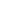 110Лабораторная работа 10 «Изучение Умного города. Изучение Умной сети электроснабжения. Решение для фабрики.»11010СРСП5«Проверочная работа № 1»2510Midterm Exam10011Лекция 11 «Переход к Всеобъемлющему Интернету»111Лабораторная работа 11 «Настройка безопасности беспроводной сети. Активировать SBC с Python. Защита облачных сервисов в IoT.»11011СРСП 6«Выдача задания»12Лекция 12 «Моделирование решения для Всеобъемлющего Интернета»112Лабораторная работа 12 «Пример использования - прототип и тестирование решения. Моделирование угроз на уровне устройства. Моделирование угроз на уровне связи IoT»11013Лекция 13 «Безопасность и Всеобъемлющего Интернета»113Лабораторная работа 13 «Моделирование угроз на уровне устройств IoT. Моделирование угроз для оценки риска в системе IoT. Конфигурирование маршрутизатора Cisco в качестве сервера DHCP»11014Лекция 14 «Сетевая безопасность»114Лабораторная работа 14 «Настройка стандартных ACL-списков. Настройка расширенных ACL-списков.»11015Лекция 15 «Кибербезопасность»115Лабораторная работа 15 «Настройте списки ACL IP для смягчения атак. Настройка аутентификации протоколов PAP и CHAP. Настройка сетей VPN.»11015СРСП 7 «Проверочная работа №2»25152 Рубежный контроль 100Экзамен100ВСЕГО100